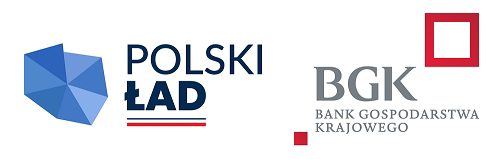 Inwestycja dofinansowana ze środków Rządowego Programu Odbudowy ZabytkówZałącznik Nr 13IZP.271.3.2024 OŚWIADCZENIEWykonawców wspólnie ubiegających się o udzielenie zamówienia, składane na podstawie art. 117 ust. 4 PZPNazwa wykonawcy	.................................................................................................Adres wykonawcy	.................................................................................................Miejscowość ................................................			Data .....................dotyczy postępowania o udzielenie zamówienia publicznego prowadzonego w trybie podstawowym na realizację zadania pn.: „Poprawa infrastruktury kulturalnej 
w popegeerowskiej miejscowości Babule, gmina Padew Narodowa”, Część....................:(odpowiednio nr części)Zadanie ..................................... (odpowiednio nazwa)Wykonawca:…………………………………………………………………………… zrealizuje niżej wymienione roboty budowlane/dostawy/usługi:………………………………………Wykonawca:………………………………………………………………………….. zrealizuje niżej wymienione roboty budowlane/dostawy/usługi:…………..…………..…………..Informacja:Dokument musi być opatrzony przez osobę lub osoby uprawnione do reprezentowania Wykonawcy kwalifikowanym podpisem elektronicznym, podpisem zaufanych lub podpisem osobistym i przekazany Zamawiającemu wraz z dokumentem (-ami) potwierdzającymi prawo do reprezentacji Podmiotu  przez osobę podpisującą ofertę